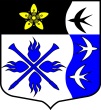 	ЛЕНИНГРАДСКАЯ ОБЛАСТЬЛУЖСКИЙ МУНИЦИПАЛЬНЫЙ РАЙОНСОВЕТ ДЕПУТАТОВ ТОРКОВИЧСКОГО СЕЛЬСКОГО ПОСЕЛЕНИЯРЕШЕНИЕ25.12.2015г. № 49Об установлении коэффициента обеспеченностиобъектами инфраструктуры по определениюарендой платы за земельные участкина 2016 год для территории муниципального образования« Торковичское сельское поселение»          В соответствии с Постановлением Правительства Ленинградской области от 29 декабря 2007 года № 353 « Об утверждении Порядка определения размера арендной платы, порядка, условий и сроков внесения арендной платы за использование земельных участков, находящихся в собственности Ленинградской области, а также земельных участков, государственная собственность на которые не разграничена в Ленинградской области и изменениями, внесенными Постановлением Правительства Ленинградской области № 46 от 02 марта 2009 года  и  Постановлением Правительства Ленинградской области № 384 от 17 декабря 2009 года,	Совет депутатов МО «Торковичского сельского поселения»Р Е Ш И Л:Установить коэффициент обеспеченности объектами инфраструктуры по определению арендной платы за земельные участки муниципального образования « Торковичское сельское поселение» на 2016г. для: п. Торковичи - 1 , д. Петрушина Гора - 1, д. Овиновичи -1 , д. Песочный Мох -1 Контроль за исполнения решения возложить на администрацию Торковичского сельского поселения.Настоящее решение вступает в силу со дня его официального опубликования в газете «Лужская правда»Глава Торковичского сельского поселения,исполняющий полномочия председателя совета депутатов :	               М.Н. Сергеев